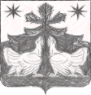 РОССИЙСКАЯ  ФЕДЕРАЦИЯАДМИНИСТРАЦИЯ ЗОТИНСКОГО СЕЛЬСОВЕТАТУРУХАНСКОГО РАЙОНА
КРАСНОЯРСКОГО КРАЯП О С Т А Н О В Л Е Н И Е10.09.2021                                   с.Зотино                                           № 37-пО создании и утверждении состава комиссии по проведению инвентаризации мест захоронений, произведенных на муниципальных кладбищах муниципального образования Зотинский сельсовет Туруханского района и утверждении положения  комиссииВ соответствии с Федеральным законом от 12 января 1996 года №8-ФЗ «О погребении и похоронном деле», от 6 октября 2003 года №131-ФЗ «Об общих принципах организации местного самоуправления в Российской Федерации», с целью установления порядка проведения инвентаризации мест захоронений и недопущения нарушений порядка захоронений, произведенных на муниципальных кладбищах,  администрация Зотинского сельсоветаПОСТАНОВЛЯЕТ:Создать, и утвердить состав комиссии по проведению инвентаризации мест захоронений, произведенных на муниципальных кладбищах муниципального образования Зотинский сельсовет Туруханского района, согласно  приложению № 1 к настоящему ПостановлениюУтвердить Положение о комиссии по проведению инвентаризации мест захоронений, произведенных на муниципальных кладбищах муниципального образования Зотинский сельсовет Туруханского района, приложение № 2 к настоящему Постановлению. Настоящее постановление вступает с силу со дня его официального опубликования в печатном издании газете «Ведомости органов местного самоуправления Зотинского сельсовета». 4. Разместить  настоящее постановление на официальном сайте Администрации Зотинского сельсовета (зотино-адм.рф)5.  Контроль за исполнением настоящего постановления оставляю за собой.И.О. Главы Зотинского сельсовета:                                          В. Г. МоисеевПриложение № 1  к постановлению № 37-п  от 10.09.2021Состав комиссии по проведению инвентаризации мест захоронений, произведенных на муниципальных кладбищах муниципального образования Зотинский сельсовет Туруханского района Моисеев Василий Геннадьевич – Зам Главы Зотинского сельсоветаГолошумова Юлия Викторовна – директор молодежного центра с.Зотино, депутат Зотинского сельского Совета депутатовКраснопеева Наталья Александровна - учитель МКОУ « Зотинской СШ», депутат Зотинского сельского Совета депутатовПриложение № 2  к постановлению № 37-п от 10.09.2021Положение о комиссии по проведению инвентаризации мест захоронений, произведенных на муниципальном кладбище муниципального образования  Зотинский сельсовет Туруханского районаОбщие положенияНастоящее положение регулирует работу комиссии по проведению инвентаризации мест захоронений, произведенных на муниципальном кладбище муниципального образования Зотинский сельсовет Туруханского района.Комиссия осуществляет свою деятельность в соответствии с нормативными документами, определяющими правила и порядок деятельности в сфере погребения и похоронного дела.Основные цели Комиссии    2.1. Комиссия создается для проведения инвентаризации мест захоронений, произведенных на муниципальном кладбище муниципального образования Зотинский сельсовет Туруханского района с целью:-учета всех захоронений, могил;- определения состояния могил и (или) надмогильных сооружений (надгробий);- восстановления сведений утерянных, утраченных книг регистрации захоронений (сведений о погребенном, месте погребения);-выявления бесхозяйных, а также брошенных, неухоженных захоронений;- принятия решения о возможности использования бесхозяйного земельного участка для захоронения на общих основаниях.     2.2. Состав Комиссии утверждается постановлением администрации Зотинского  сельсовета. Порядок работы Комиссии3.1. Работа Комиссии осуществляется по мере возникновения вопросов, относящихся к ведению Комиссии, но не реже 1 (одного) раза в 3 (три) года.     3.2. Работа Комиссии является правомочной, если на ней присутствует не менее 2/3 от общего числа членов.Комиссия проводит осмотр каждого места захоронения,осуществляет его нумерацию, нумерацию могил в данном захоронении, заносит сведения о захороненном (Ф.И.О., даты рождения и смерти, номер квартала, номер могилы), сведения о размере захоронения, об оформлении захоронения и (или) могилы (наличие каких-либо надмогильных сооружений (надгробий), памятника, цоколя, ограды, креста, трафарета с указанием данных по захоронению) в инвентаризационную опись захоронений.          Если во время проведения инвентаризации у Комиссии имеются достаточные основания считать, что на могиле установлено надмогильное сооружение (надгробие), а лицо, ответственное за захоронение неизвестно, либо от права собственности на это надмогильное сооружение (надгробие) отказалось, могила и (или) надмогильное сооружение (надгробие) брошены лицом, ответственным за захоронение или иным образом оставлены им, на могиле отсутствуют какие – либо надмогильные сооружения (памятники, цоколи, ограды, трафареты с указанием данных по захоронению, кресты), могила не благоустроена, то Комиссия принимает меры к установлению лица, ответственного за захоронение и приглашение его в местную администрацию муниципального образования Ропшинского сельского поселения, выставляет на могильном холме типовой трафарет, фиксирует данную могулу и (или) надмогильное сооружение (надгробие)  в книге учета могил, содержание которых не осуществляется.Результаты работы Комиссии оформляются Актом о результатах проведения инвентаризации захоронений на кладбище.В случае если, по истечению установленных сроков, лицом, ответственным за захоронение либо иными лицами, ухаживающими за захоронением, не будет принято необходимых мер по проведению могилы и (или) надмогильного сооружения (надгробия) в надлежащее состояние, Комиссия признает надмогильное сооружение (надгробие) бесхозяйным (брошенным) и принимает решение о возможности использования данного земельного участка для захоронения на общих основаниях.      3.6. В случае если, бесхозяйная, а также брошенная, неухоженная могила и (или) надмогильное сооружение (надгробие) являются объектом культурного наследия и представляют собой историко – культурную ценность, Комиссия принимает меры по обеспечению их сохранности в соответствии с законодательством об объектах культурного наследия (памятники истории и культуры).